1.16	рассмотреть вопросы, связанные с системами беспроводного доступа, включая локальные радиосети (WAS/RLAN), в полосах частот между 5150 МГц и 5925 МГц, и принять надлежащие регламентарные меры, включая дополнительные распределения спектра подвижной службе, в соответствии с Резолюцией 239 (ВКР-15);Часть 2 – Полоса частот 5250−5350 МГцБазовая информацияПосле ВКР-03 спрос на применения подвижной широкополосной связи, в особенности для WAS/RLAN быстро растет. В Резолюции 239 (ВКР-15) говорится, "что результаты проведенных МСЭ-R исследований показывают, что минимальные потребности в спектре для WAS/RLAN в диапазоне частот 5 ГГц на 2018 год оцениваются в объеме 880 МГц. Эта величина включает 455−580 МГц, которые уже используются не относящимися к IMT широкополосными применениями подвижной службы в рамках диапазона частот 5 ГГц, в результате чего требуется дополнительный спектр в объеме 300−425 МГц". В частности, в Резолюции 239 (ВКР-15) рассматривается вопрос об изучении возможной работы RLAN в полосах частот от 5150−5925 МГц.В Резолюции 239 (ВКР-15) МСЭ-R предлагается исследовать технические характеристики и эксплуатационные требования к WAS/RLAN в диапазоне частот 5 ГГц. В Резолюции МСЭ-R также предлагается провести исследования в целях определения потенциальных методов ослабления влияния помех от WAS/RLAN в целях содействия совместному использованию частот с действующими системами в полосах частот 5150−5350 МГц, 5350−5470 МГц, 5725−5850 МГц и 5850−5925 МГц, обеспечивая при этом защиту действующих служб, в том числе их нынешнее и планируемое использование.Полоса частот 5250−5350 МГц во всех районах распределена на первичной основе ССИЗ (активной), ПС (кроме воздушной), РЛС, СКИ и СКИ (активной) с соответствующими примечаниями. В результате проведенных для ВКР-19 исследований по пункту c) раздела предлагает МСЭ-R Резолюции 239 (ВКР-15) был сделан вывод, что смягчение условий эксплуатации WAS/RLAN в полосе 5250−5350 МГц, о чем говорится в Резолюции 229 (Пересм. ВКР-12), не обеспечит защиту датчиков службы радиоопределения и ССИЗ (активной). Наряду с этим было подтверждено, что существующие условия эксплуатации достаточны для эксплуатационных потребностей WAS/RLAN. Вследствие этого предлагается не вносить изменений в Регламент радиосвязи. Условия эксплуатации Резолюции 229 (Пересм. ВКР-12) следует продолжать применять к WAS/RLAN в этой полосе для защиты действующих служб.МЕЖАМЕРИКАНСКОЕ ПРЕДЛОЖЕНИЕСТАТЬЯ 5Распределение частотРаздел IV  –  Таблица распределения частот
(См. п. 2.1)

NOC	IAP/11A16A2/15250–5570 МГцОснования:	После принятия Резолюции 229 (Пересм. ВКР-12) на ВКР-03 миллионы устройств WAS/RLAN (таких как Wi-Fi) были развернуты в полосе 5250−5350 МГц. В результате проведенных для ВКР-19 исследований по пункту c) раздела предлагает МСЭ-R Резолюции 239 (ВКР-15) был сделан вывод, что изменение условий эксплуатации WAS/RLAN в полосе 5250−5350 МГц не обеспечит защиту датчиков действующих службы радиоопределения и ССИЗ (активной).______________Всемирная конференция радиосвязи (ВКР-19)
Шарм-эль-Шейх, Египет, 28 октября – 22 ноября 2019 года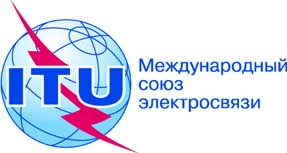 ПЛЕНАРНОЕ ЗАСЕДАНИЕДополнительный документ 2
к Документу 11(Add.16)-R24 июня 2019 годаОригинал:	английский/
испанскийГосударства – члены Межамериканской комиссии по электросвязи (СИТЕЛ)Государства – члены Межамериканской комиссии по электросвязи (СИТЕЛ)ПРЕДЛОЖЕНИЯ ДЛЯ РАБОТЫ КОНФЕРЕНЦИИПРЕДЛОЖЕНИЯ ДЛЯ РАБОТЫ КОНФЕРЕНЦИИПункт 1.16 повестки дняПункт 1.16 повестки дняРаспределение по службамРаспределение по службамРаспределение по службамРайон 1Район 2Район 35 250–5 255СПУТНИКОВАЯ СЛУЖБА ИССЛЕДОВАНИЯ ЗЕМЛИ (активная)ПОДВИЖНАЯ, за исключением воздушной подвижной  5.446A  5.447FРАДИОЛОКАЦИОННАЯСЛУЖБА КОСМИЧЕСКИХ ИССЛЕДОВАНИЙ  5.447D5.447E  5.448  5.448AСПУТНИКОВАЯ СЛУЖБА ИССЛЕДОВАНИЯ ЗЕМЛИ (активная)ПОДВИЖНАЯ, за исключением воздушной подвижной  5.446A  5.447FРАДИОЛОКАЦИОННАЯСЛУЖБА КОСМИЧЕСКИХ ИССЛЕДОВАНИЙ  5.447D5.447E  5.448  5.448A5 255–5 350СПУТНИКОВАЯ СЛУЖБА ИССЛЕДОВАНИЯ ЗЕМЛИ (активная)ПОДВИЖНАЯ, за исключением воздушной подвижной  5.446A  5.447FРАДИОЛОКАЦИОННАЯСЛУЖБА КОСМИЧЕСКИХ ИССЛЕДОВАНИЙ (активная)5.447E  5.448  5.448AСПУТНИКОВАЯ СЛУЖБА ИССЛЕДОВАНИЯ ЗЕМЛИ (активная)ПОДВИЖНАЯ, за исключением воздушной подвижной  5.446A  5.447FРАДИОЛОКАЦИОННАЯСЛУЖБА КОСМИЧЕСКИХ ИССЛЕДОВАНИЙ (активная)5.447E  5.448  5.448A